                                        GUÍA DE TRABAJO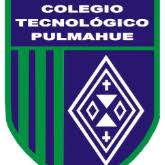 Nombre:                                                                        Fecha:                                  Curso: 2°básico1.- Lea e identifique las diferentes partes del cuerpo, ubicando el numero que corresponda a cada imagen. 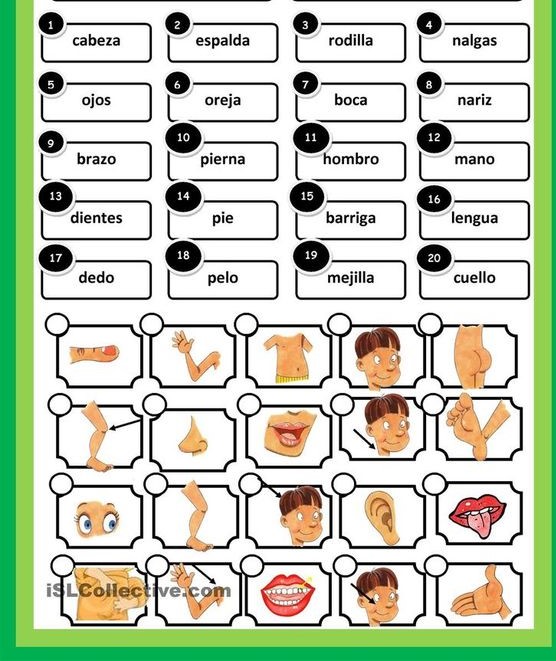 2.- Escriba a que habilidad motriz (locomoción, manipulación y estabilidad) pertenece dicha acción que aparece en las siguientes imágenes. Luego pinte los dibujos. Locomoción: Se entiende a toda acción que lleve un desplazamiento. Como por ejemplo: caminar, saltar, correr. Manipulación: Acción que conlleva manipular un balón u objeto. Como por ejemplo: Lanzar, atrapar, botear. Estabilidad: Habilidad que conlleva tener un control corporal. Como por ejemplo: Equilibrio.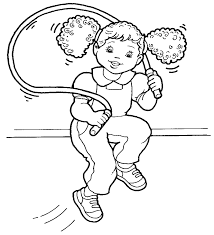 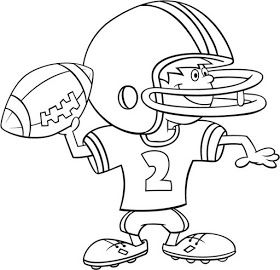 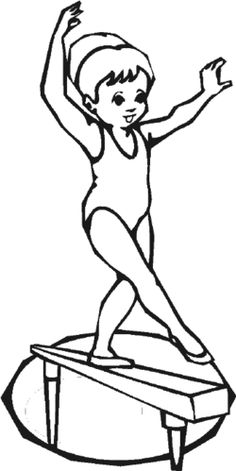 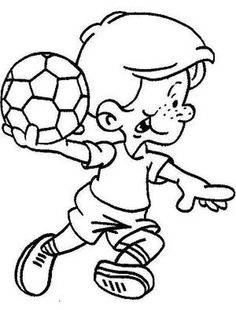 3.- Pinte los diferentes deportes que aparecen en las siguientes imágenes: 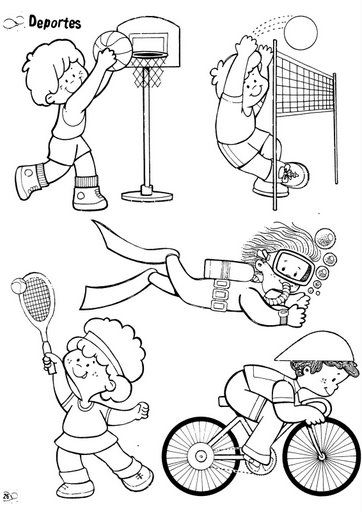 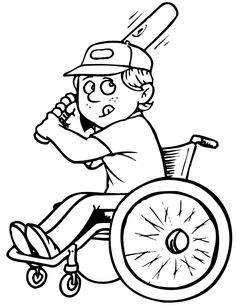 